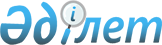 О создании Республиканского государственного предприятия "Енбек" Министерства внутренних дел Республики КазахстанПостановление Правительства Республики Казахстан от 24 июля 1999 года № 1058

      В соответствии с Указом Президента Республики Казахстан, имеющим силу Закона, от 19 июня 1995 года № 2335 Z952335_ "О государственном предприятии" Правительство Республики Казахстан постановляет: 

 

      1. Реорганизовать республиканские государственные предприятия согласно приложению 1 путем их слияния в Республиканское государственное предприятие "Енбек" исправительных учреждений уголовно-исполнительной системы Министерства внутренних дел Республики Казахстан (далее - Предприятие). 

      2. Органом государственного управления Предприятием, а также органом, осуществляющим по отношению к нему функции субъекта права государственной собственности, определить Комитет уголовно-исполнительной системы Министерства внутренних дел Республики Казахстан. <*> 

      Сноска. Пункт 2 - с изменениями, внесенными постановлением Правительства РК от 10 июля 2000 года N 1046 P001046_ . 

 

      3. Определить предметом деятельности Предприятия осуществление хозяйственной деятельности в сфере производства товаров (работ, услуг), в том числе выполнение государственного заказа для обеспечения жизнедеятельности исправительных учреждений уголовно-исполнительной системы МВД Республики Казахстан с привлечением в установленном порядке к труду, осужденных к лишению свободы. 

      4. Министерству внутренних дел Республики Казахстан в установленном законодательством порядке: 

      1) сформировать уставный капитал Предприятия;                

      2) утвердить устав Предприятия и обеспечить его регистрацию. 

      5. Разрешить Предприятию создание дочерних государственных предприятий согласно приложению 2. 

 

      6. Утратил силу постановлением Правительства РК от 05.08.2013 № 796.

      7. Настоящее постановление вступает в силу со дня подписания.      Премьер-Министр 

   Республики Казахстан 

                                                 Приложение 1 

                                      к постановлению Правительства 

                                           Республики Казахстан 

                                      от 24 июля 1999 года № 1058                                 Перечень 

                республиканских государственных предприятий 

                         исправительных колоний 

                       Министерства внутренних дел 

                          Республики Казахстан Предприятие исправительной 

колонии п/я-1                                        г. Шымкент 

Предприятие исправительной 

колонии п/я-2                                        г. Тараз 

Предприятие исправительной 

колонии п/я-3                                        г. 

Петропавловск 

Предприятие исправительной 

колонии п/я-4                                        г. Костанай 

Предприятие исправительной 

колонии п/я-5                                        г. Актобе 

Предприятие исправительной                           п. Жаугашты 

колонии п/я-9                                       Алматинская обл. 

Предприятие исправительной 

колонии п/я-11                                       г. 

Семипалатинск 

Предприятие исправительной 

колонии п/я-15                                       г. Павлодар 

Предприятие исправительной 

колонии п/я-16                                       г. Уральск 

Предприятие исправительной 

колонии п/я-17                                    г. 

Усть-Каменогорск 

Предприятие исправительной 

колонии п/я-18                                       г. Павлодар 

Предприятие исправительной 

колонии п/я-20                                       г. Атбасар 

Предприятие исправительной                              

колонии п/я-21                                       г. Жетыгара 

Предприятие исправительной                           п. Аршалы     

колонии п/я-22                                   Акмолинской обл. 

Предприятие исправительной     

колонии п/я-23                                       г. Актау 

Предприятие исправительной 

колонии п/я-24                                      г. Павлодар 

Предприятие исправительной 

колонии п/я-26                                      г. Тараз 

Предприятие исправительной                          п. Горный 

колонии п/я-27                             Северо-Казахстанской обл. 

Предприятие исправительной                          п. Гранитный 

колонии п/я-29                             Северо-Казахстанской обл. 

Предприятие исправительной 

колонии п/я-30                                  г. Усть-Каменогорск 

Предприятие исправительной 

колонии п/я-31                                      г. Шымкент 

Предприятие исправительной                          п. Кушмурун 

колонии п/я-33                                    Костанайской обл. 

Предприятие исправительной 

колонии п/я-35                                      г. Семипалатинск 

Предприятие исправительной 

колонии п/я-36                                      г. Балхаш 

Предприятие исправительной                    п. Северный Караган 

колонии п/я-39                                Карагандинской обл.  

Предприятие исправительной                           п. Долинка 

колонии п/я-40                                  Карагандинской обл. 

Предприятие исправительной                           п. Долинка 

колонии п/я-41                                  Карагандинской обл. 

Предприятие исправительной                       п. Коксун Северный 

колонии п/я-43                                  Карагандинской обл. 

Предприятие исправительной                        г. Каражал 

колонии п/я-45                                  Карагандинской обл. 

Предприятие исправительной 

колонии п/я-52                                    г. Акмола 

Предприятие исправительной 

колонии п/я-65                                    г. Шемонаиха 

Предприятие исправительной 

колонии п/я-66                                    г. Атырау 

Предприятие исправительной                        п. Заречный 

колонии п/я-71                                  Алматинской обл. 

Предприятие исправительной                        п. Карабас 

колонии п/я-91                                 Карагандинской обл. 

Предприятие исправительной                        ст. Тартугай 

колонии п/я-92                                 Кызылординская обл. 

Предприятие исправительной 

колонии п/я-93                                     г. Костанай 

Предприятие исправительной 

колонии п/я-96                                     г. Акмола 

Предприятие исправительной                         п. Заречный 

колонии п/я-99                                 Алматинской обл. 

Предприятие исправительной 

колонии п/я-100                                   г. Кокшетау  

Предприятие исправительной 

колонии п/я-101                                   г. Акмола 

Предприятие исправительной                        п. Заречный 

колонии п/я-103                                 Алматинской обл. 

Предприятие исправительной                        п. Ерменсай      

колонии п/я-106                                Алматинской обл. 

Предприятие исправительной 

колонии п/я-108                                   г. Ленгер 

Предприятие исправительной                        п. Свинчатка 

колонии п/я-112                        Восточно-Казахстанской обл. 

Предприятие исправительной                        п. Солнечный 

колонии п/я-113                         Восточно-Казахстанской обл. 

Предприятие исправительной                         п. Коши 

колонии п/я-121                            Акмолинской обл. 

Предприятие исправительной 

колонии п/я-"Тас"                                  г. Алматы 

                                            Приложение 2 

                                   к постановлению Правительства 

                                        Республики Казахстан 

                                     от 24 июля 1999 года № 1058                               Перечень 

              дочерних государственных предприятий 

                  Республиканского государственного 

             предприятия "Енбек" исправительных учреждений 

                  уголовно-исполнительной системы 

             Министерства внутренних дел Республики Казахстан 1. Дочернее государственное предприятие 

   "Енбек-Алматы" РГП "Енбек" 

   уголовно-исполнительной системы 

   МВД Республики Казахстан                            г. Алматы 

2. Дочернее государственное предприятие 

   "Енбек-Актобе" РГП "Енбек" 

   уголовно-исполнительной системы 

   МВД Республики Казахстан                            г. Актобе 

3. Дочернее государственное предприятие 

   "Енбек-Кокшетау" РГП "Енбек" 

   уголовно-исполнительной системы 

   МВД Республики Казахстан                            г. Кокшетау 

4. Дочернее государственное предприятие 

   "Енбек-Атырау" РГП "Енбек" 

   уголовно-исполнительной системы 

   МВД Республики Казахстан                            г. Атырау 

5. Дочернее государственное предприятие 

   "Енбек-Оскемен" РГП "Енбек" 

   уголовно-исполнительной системы 

   МВД Республики Казахстан                      г. Усть-Каменогорск 

6. Дочернее государственное предприятие 

   "Енбек-Тараз" РГП "Енбек"     

   уголовно-исполнительной системы 

   МВД Республики Казахстан                            г. Тараз 

7. Дочернее государственное предприятие 

   "Енбек-Орал" РГП "Енбек"                            г. Уральск 

   уголовно-исполнительной системы 

   МВД Республики Казахстан 

8. Дочернее государственное предприятие 

   "Енбек-Караганда" РГП "Енбек"                       г. Караганда 

   уголовно-исполнительной системы 

   МВД Республики Казахстан 

9. Дочернее государственное предприятие 

   "Енбек-Кызылорда" РГП "Енбек"                       г. Кызылорда 

   уголовно-исполнительной системы 

   МВД Республики Казахстан 

10. Дочернее государственное предприятие 

   "Енбек-Костанай" РГП "Енбек"                         г. Костанай 

   уголовно-исполнительной системы 

   МВД Республики Казахстан 

11. Дочернее государственное предприятие 

   "Енбек-Актау" РГП "Енбек"                            г. Актау 

   уголовно-исполнительной системы 

   МВД Республики Казахстан 

12. Дочернее государственное предприятие 

   "Енбек-Павлодар" РГП "Енбек"                         г. Павлодар 

   уголовно-исполнительной системы 

   МВД Республики Казахстан 

13. Дочернее государственное предприятие 

   "Енбек-Кызылжар" РГП "Енбек"                      г.Петропавловск 

   уголовно-исполнительной системы 

   МВД Республики Казахстан 

14. Дочернее государственное предприятие 

   "Енбек-Шымкент" РГП "Енбек"                          г. Шымкент 

   уголовно-исполнительной системы 

   МВД Республики Казахстан 

15. Дочернее государственное предприятие 

   "Енбек-Тас" РГП "Енбек"                              г. Алматы 

   уголовно-исполнительной системы 

   МВД Республики Казахстан 

16. Дочернее государственное предприятие             п. Заречный 

   "Енбек-Алмаз" РГП "Енбек"                   Алматинской области 

   уголовно-исполнительной системы 

   МВД Республики Казахстан    

17. Дочернее государственное предприятие             Г. Тараз 

   "Енбек-Гранит" РГП "Енбек"                          

   уголовно-исполнительной системы 

   МВД Республики Казахстан 

18. Дочернее государственное предприятие 

   "Енбек-Косшы" РГП "Енбек"                            п. Кощи 

   уголовно-исполнительной системы               Акмолинской обл. 

   МВД Республики Казахстан   

19. Дочернее государственное предприятие 

   "Енбек-Ерменсай" РГП "Енбек"                        г. Алматы 

   уголовно-исполнительной системы 

   МВД Республики Казахстан 

20. Дочернее государственное предприятие 

   "Енбек-Семей" РГП "Енбек"                      г.Семипалатинск 

   уголовно-исполнительной системы 

   МВД Республики Казахстан  

21. Дочернее государственное предприятие 

   "Енбек-Акмола" РГП "Енбек"                          г. Астана 

   уголовно-исполнительной системы 

   МВД Республики Казахстан 
					© 2012. РГП на ПХВ «Институт законодательства и правовой информации Республики Казахстан» Министерства юстиции Республики Казахстан
				